Уведомление о государственной регистрации дополнительного выпуска ценных бумаг В соответствии с решением Банка России от 12.08.2020 осуществлена государственная регистрация дополнительного выпуска акций обыкновенных акционерного общества «Корпорация развития Республики Саха (Якутия)» (далее - эмитент), размещаемых путем закрытой подписки.В соответствии с представленным документом, содержащим условия размещения ценных бумаг, эмитентом размещается:Количество ценных бумаг дополнительного выпуска: 13 953 (тринадцать тысяч девятьсот пятьдесят три) штуки.Номинальная стоимость каждой ценной бумаги дополнительного выпуска: 20 000 (двадцать тысяч) руб. Общий объем дополнительного выпуска (по номинальной стоимости): 279 060 000 (двести семьдесят девять миллионов шестьдесят тысяч) руб.Дополнительному выпуску присвоен регистрационный номер                     1-01-59072-N-004D.Одновременно сообщаем, что Банк России не отвечает за достоверность информации, содержащейся в документе, содержащем условия размещения ценных бумаг.В соответствии со статьей 25 Федерального закона от 22.04.1996               № 39-ФЗ «О рынке ценных бумаг» не позднее 30 дней после завершения размещения ценных бумаг эмитент обязан представить в Банк России отчет об итогах дополнительного выпуска ценных бумаг.Заместитель начальникаДальневосточного ГУ Банка России                                                   Д.В. ДавыдовН.С. Омельченко(423) 222-21-06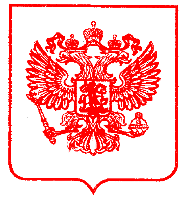             ЦЕНТРАЛЬНЫЙ БАНК       РОССИЙСКОЙ ФЕДЕРАЦИИ                      (Банк России)         Дальневосточное главное управление690990, г. ВладивостокУл. Светланская, 71www.cbr.ru  на                             от                         Личный кабинетАкционерное общество «Корпорация развития Республики Саха (Якутия)» ул. Орджоникидзе, д. 36/1, каб. 808, г. Якутск, 677000ИНН 1435289661